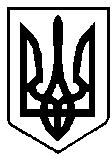 УКРАЇНАРІВНЕНСЬКА ОБЛАСТЬм. ВАРАШР О З П О Р Я Д Ж Е Н Н Яміського голови12 січня 2022 року		  		                 № 3-3120-РОД-3110-06-22Про застосування кодових позначеньта класифікатора управлінської документації  у виконавчих органахВараської міської ради 	З метою впорядкування організаційних та управлінських процесів діяльності виконавчих органів Вараської міської ради, керуючись статтею 42 Закону України «Про місцеве самоврядування в Україні»:Затвердити коди підрозділів (класифікатор в структурі) виконавчого комітету Вараської міської ради згідно з додатком 1. Затвердити класифікатор управлінської документації у виконавчих органах Вараської міської ради згідно з додатком 2.Працівникам виконавчих органів Вараської міської ради при створенні та реєстрації документів застосовувати коди підрозділів та умовні позначення управлінської документації у виконавчих органах Вараської міської ради в послідовності згідно з додатком 3.Визнати таким що втратило чинність розпорядження міського голови від 30.03.2021 №83-р «Про застосування кодових позначень у структурі виконавчих органі в Вараської міської ради та управлінських процесах».Контроль за виконанням розпорядження покласти на керуючого справами виконавчого комітету Сергія ДЕНЕГУ.Міський голова                                                                       Олександр МЕНЗУЛ